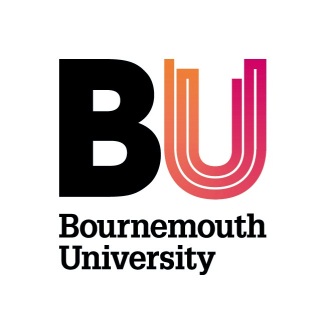 Section 1: Proposer detailsSection 1: Proposer detailsSection 1: Proposer detailsSection 1: Proposer detailsSection 1: Proposer detailsLead event contactTelephone numberEmail:School or professional serviceSchool or professional serviceSection 2: Event detailsSection 2: Event detailsSection 2: Event detailsSection 2: Event detailsSection 2: Event detailsSection 2: Event detailsSection 2: Event detailsSection 2: Event detailsSection 2: Event detailsSection 2: Event detailsSection 2: Event detailsSection 2: Event detailsSection 2: Event detailsSection 2: Event detailsSection 2: Event detailsTitle of event (maximum of 50 characters)Description of event for Festival programme (maximum 40 words)Facilitator(s)Duration Preferred time of dayPlease note, many members of the public have requested Festival of Learning events to be held outside of school or working hours. Please note, many members of the public have requested Festival of Learning events to be held outside of school or working hours. Please note, many members of the public have requested Festival of Learning events to be held outside of school or working hours. Please note, many members of the public have requested Festival of Learning events to be held outside of school or working hours. Please note, many members of the public have requested Festival of Learning events to be held outside of school or working hours. Please note, many members of the public have requested Festival of Learning events to be held outside of school or working hours. Please note, many members of the public have requested Festival of Learning events to be held outside of school or working hours. Please note, many members of the public have requested Festival of Learning events to be held outside of school or working hours. Please note, many members of the public have requested Festival of Learning events to be held outside of school or working hours. Please note, many members of the public have requested Festival of Learning events to be held outside of school or working hours. Please note, many members of the public have requested Festival of Learning events to be held outside of school or working hours. Please note, many members of the public have requested Festival of Learning events to be held outside of school or working hours. Please note, many members of the public have requested Festival of Learning events to be held outside of school or working hours. Please note, many members of the public have requested Festival of Learning events to be held outside of school or working hours. Expected audience size (maximum audience size) Event type (please mark one)Family eventTalkDebateDebateProfessional workshopProfessional workshopDrop in sessionHands-on workshopHands-on workshopArts/theatreArts/theatreArts/theatreSpecial interest eventOther (please specify)Event type (please mark one)Target audience(s)(please tick all that are applicable)SchoolsFamilies with young childrenFamilies with young childrenFamilies with older childrenFamilies with older childrenCharities/community groupsCharities/community groupsCharities/community groupsRetireesRetireesGeneral publicGeneral publicGeneral publicGeneral publicTarget audience(s)(please tick all that are applicable)Non-academic partners e.g. local charities or businessesSection 3: Research themeSection 3: Research themeSection 3: Research themeSection 3: Research themeSection 3: Research themeSection 3: Research themeSection 3: Research themeSection 3: Research themeSection 3: Research themeRelevant research theme - please indicate an maximum of oneAgeing and DementiaBiodiversity, Environmental Change & Green EconomyCommunities, Cultures & ConflictsCreative, Digital and Cognitive ScienceEntrepreneurship & Economic GrowthLeisure, Recreation and TourismHealth, Wellbeing and SocietyTechnology and DesignRelevant research theme - please indicate an maximum of oneSection 4: Event requirements (please email fol@bournemouth.ac.uk if you require further guidance on estates facilities available)Section 4: Event requirements (please email fol@bournemouth.ac.uk if you require further guidance on estates facilities available)Will you require space at BU or will you be hosting your event off-campus? If you are hosting your event off campus, please indicate where you plan to hold the eventEstates requirementsRoom requirementsIT requirementsAny dates facilitators are not available 9-15 JuneSection 5: Further event details Please use this space to include further details about your event including details of proposed speakers, how you will make your event interactive and how you will promote your event ahead of the Festival of Learning. Please also indicate if you would be willing to promote the Festival Section 6: Event costs Please outline below any costs required to deliver your Festival of Learning event, for example for equipment or consumables. Please note, additional catering or marketing costs will not be approved unless there are exceptional circumstances. Costs outlined in this section should refer to any consumables or equipment you are unable to source elsewhere. 